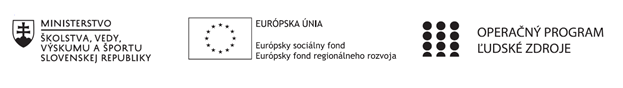 Správa o činnosti pedagogického klubu Príloha:Prezenčná listina zo stretnutia pedagogického klubuPokyny k vyplneniu Správy o činnosti pedagogického klubu:Prijímateľ vypracuje správu ku každému stretnutiu pedagogického klubu samostatne. Prílohou správy je prezenčná listina účastníkov stretnutia pedagogického klubu. V riadku Prioritná os – VzdelávanieV riadku špecifický cieľ – uvedie sa v zmysle zmluvy o poskytnutí nenávratného finančného príspevku (ďalej len "zmluva o NFP")V riadku Prijímateľ -  uvedie sa názov prijímateľa podľa zmluvy o poskytnutí nenávratného finančného príspevku V riadku Názov projektu -  uvedie sa úplný názov projektu podľa zmluvy NFP, nepoužíva sa skrátený názov projektu V riadku Kód projektu ITMS2014+ - uvedie sa kód projektu podľa zmluvy NFPV riadku Názov pedagogického klubu (ďalej aj „klub“) – uvedie sa  názov klubu V riadku Dátum stretnutia/zasadnutia klubu -  uvedie sa aktuálny dátum stretnutia daného klubu učiteľov, ktorý je totožný s dátumom na prezenčnej listineV riadku Miesto stretnutia  pedagogického klubu - uvedie sa miesto stretnutia daného klubu učiteľov, ktorý je totožný s miestom konania na prezenčnej listineV riadku Meno koordinátora pedagogického klubu – uvedie sa celé meno a priezvisko koordinátora klubuV riadku Odkaz na webové sídlo zverejnenej správy – uvedie sa odkaz / link na webovú stránku, kde je správa zverejnenáV riadku  Manažérske zhrnutie – uvedú sa kľúčové slová a stručné zhrnutie stretnutia klubuV riadku Hlavné body, témy stretnutia, zhrnutie priebehu stretnutia -  uvedú sa v bodoch hlavné témy, ktoré boli predmetom stretnutia. Zároveň sa stručne a výstižne popíše priebeh stretnutia klubuV riadku Závery o odporúčania –  uvedú sa závery a odporúčania k témam, ktoré boli predmetom stretnutia V riadku Vypracoval – uvedie sa celé meno a priezvisko osoby, ktorá správu o činnosti vypracovala  V riadku Dátum – uvedie sa dátum vypracovania správy o činnostiV riadku Podpis – osoba, ktorá správu o činnosti vypracovala sa vlastnoručne   podpíšeV riadku Schválil - uvedie sa celé meno a priezvisko osoby, ktorá správu schválila (koordinátor klubu/vedúci klubu učiteľov) V riadku Dátum – uvedie sa dátum schválenia správy o činnostiV riadku Podpis – osoba, ktorá správu o činnosti schválila sa vlastnoručne podpíše.Príloha správy o činnosti pedagogického klubu                                                                                             PREZENČNÁ LISTINAMiesto konania stretnutia: Spojená škola, DetvaDátum konania stretnutia: 23.09.2020Trvanie stretnutia: od 13.10 hod	.	do 16.10 hod.	Zoznam účastníkov/členov pedagogického klubu:Meno prizvaných odborníkov/iných účastníkov, ktorí nie sú členmi pedagogického klubu  a podpis/y:Prioritná osVzdelávanieŠpecifický cieľ1.2.1 Zvýšiť kvalitu odborného vzdelávania a prípravy reflektujúc potreby trhu prácePrijímateľBanskobystrický samosprávny kraj (Spojená škola, Detva)Názov projektuModerné vzdelávanie pre prax 2Kód projektu  ITMS2014+312011ACM2Názov pedagogického klubu Pedagogický klub Jazykové vzdelávanieDátum stretnutia  pedagogického klubu23.09.2020Miesto stretnutia  pedagogického klubuSpojená škola, DetvaMeno koordinátora pedagogického klubuMgr. Miroslava DutkievičováOdkaz na webové sídlo zverejnenej správyhttp://ssdetva.proxia.sk/2020/09/09/projekt-esf-moderne-vzdelavanie-pre-prax-2/Manažérske zhrnutie:Anotácia: Hlavnou témou stretnutia bola „Nové progresívne metódy a formy práce. Komunikácia a ŠkVp.“ Venovali sme sa rozdeleniu úloh pre prácu v klube a následne sme analyzovali školský vzdelávací program, učebné osnovy a plány predmetov a snažili sa nájsť prierezové témy medzi nimi. Členovia PK sa zamerali sa na  úpravu popisov jednotlivých predmetov, snažili sa zjednotiť hodnotenie, formy a metódy predmetov a hľadali spoločné témy medzi predmetmi. Kľúčové slová:metódy a formy práce, medzipredmetové vzťahy, školský vzdelávací program, učebné osnovyHlavné body, témy stretnutia, zhrnutie priebehu stretnutia: Hlavnou témou stretnutia bola „Nové progresívne metódy a formy práce. Komunikácia a ŠkVp.“, pričom sme sa venovali predovšetkým analýze školského vzdelávacieho programu,  učebných osnov a plánov nosných predmetov, hľadanie prierezových tém. Hlavné body stretnutia:Prezentácia programu pedagogického klubu Jazykové vzdelávanieAnalýza školského vzdelávacieho programu – úprava učebných osnov a tematických plánovAnalýza medzipredmetových vzťahov jednotlivých predmetov. Diskusia a rôzneZávery a zhrnutieK bodu 1:Členovia pedagogického klubu sa oboznámili s činnosťou klubu Jazykové vzdelávanie. Následne si rozdelili prípravu tém na nasledujúce obdobie 1. polroku školského roka 2020/2021, pričom sa budú venovať najmä úprave Školského vzdelávacieho programu a učebných osnov a následne najmä vzdelávaniu v oblasti IKT. K bodu 2: Vedúca PK prezentovala všetkým členom školský vzdelávací program pre jednotlivé študijné odbory. Vysvetlila im, aké úpravy je potrebné urobiť v učebných osnovách jednotlivých predmetov. Následne členovia analyzovali svoje učebné osnovy a pristúpili k ich úpravám. V úpravách sa zamerali najmä na jednotný popis jednotlivých predmetov a následne doplnenie kritérií hodnotenia za jednotlivé predmety, učebných zdrojov, ktoré pri výučbe používajú a k zjednoteniu plánov. K bodu 3:Členovia PK diskutovali o možnostiach medzipredmetových vzťahov v jednotlivých predmetoch:anglický jazyknemecký jazykslovenský jazyk a literatúraostatné všeobecnovzdelávacie predmetyhľadanie medzipredmetových vzťahov a prierezových tém s ostatnými predmetovými komisiami (odborné predmety)K bodu 4:Členovia diskutovali o spoločných formách a metódach hodnotenia podľa princípov maturitnej skúšky. Dohodli sa na tom, že hodnotenie testov bude rovnaké pre všetky spomínané predmety:100% - 90%     - 189% - 75%       - 274% - 50%       - 349% - 33%       - 432% - 0%         - 5K bodu 7:Členovia pedagogického klubu sa zjednotili na úlohách a záveroch uvedených v bode 13.Závery a odporúčania:Na záver sa členovia klubu dohodli, že na budúcom stretnutí sa budú venovať úprave jednotlivých učebných osnov predmetov, pričom sa budú snažiť zjednotiť formu nielen osnov, ale aj plánov.  Vypracoval (meno, priezvisko)Mgr. Miroslava DutkievičováDátum24.9.2020PodpisSchválil (meno, priezvisko)Mgr. Miroslava DutkievičováDátum24.9.2020PodpisPrioritná os:VzdelávanieŠpecifický cieľ:1.2.1 Zvýšiť kvalitu odborného vzdelávania a prípravy reflektujúc potreby trhu prácePrijímateľ:Banskobystrický samosprávny kraj (Spojená škola, Detva)Názov projektu:Moderné vzdelávanie pre prax 2Kód ITMS projektu:312011ACM2Názov pedagogického klubu:Pedagogický klub Jazykové vzdelávanieč.Meno a priezviskoPodpisInštitúcia1.Mgr. Miroslava DutkievičováSpojená škola, Detva2.Mgr. Jana LalíkováSpojená škola, Detva3.Mgr. Jana SzilvásiSpojená škola, Detva4.Ing. Jana KolenčíkováSpojená škola, Detva5.Mgr. Oľga FeješováSpojená škola, Detva6.Ing. Mária BudáčováSpojená škola, Detva7.Ing. Gabriela DianiškováSpojená škola, Detva8.Ing. Valéria ČiamporováSpojená škola, Detvač.Meno a priezviskoPodpisInštitúcia